                                                                                               	          Dependencia: Contraloría Municipal                                                                                                              Trimestre: Primer Trimestre de 2021 Tipo de clasificación: (parcial/total/confidencial): TotalINDICE DE EXPEDIENTES CLASIFICADOS COMO RESERVADOS (ART.110, LTAIPET)ConceptoDescripción: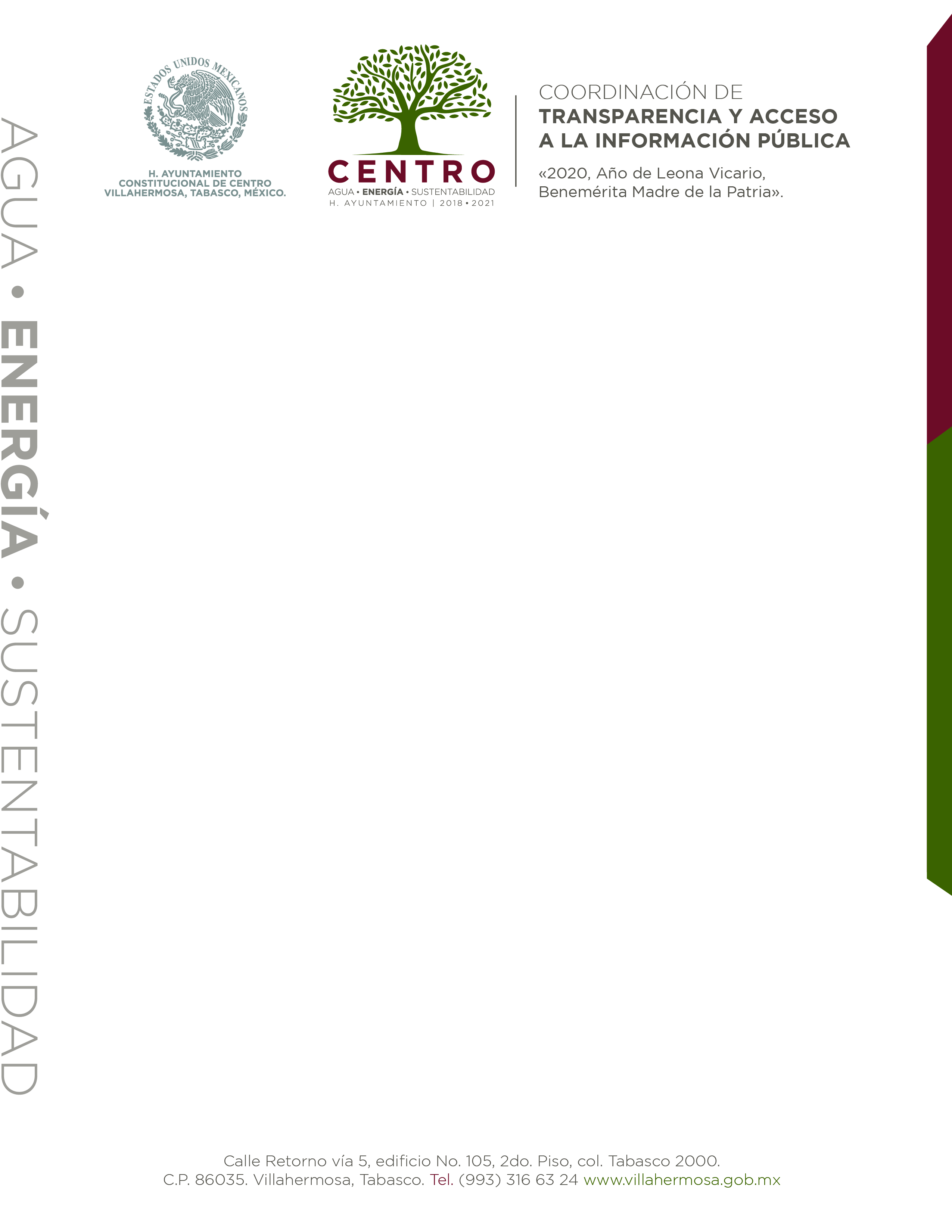 Fecha de clasificación26 de enero de 2021ÁreaSubdirección de Enlace con Instancias FiscalizadorasInformación reservadaExpedientes de las auditorías 1214-GB-GF, 3-CTR-20-AS1-AT01, 3-CTR-20-AS1-FI01 y los informes mensuales y trimestrales de las principales acciones de control y evaluación efectuadas por la Contraloría Municipal, del ejercicio 2021.Periodo de reserva2 añosFundamento legalCon fundamento en los artículos 112 fracciones I y II, 121 fracción, V y 122 de la Ley de Transparencia y Acceso a la información Pública del Estado de Tabasco Ampliación del periodo de reservaNingunoConfidencialXXXXXXXXXXXXXXXXXXXXXXXXXXXXXXXXXXXXFundamento legalXXXXXXXXXXXXXXXXXXXXXXXXXXXXXXXXXXXXRúbrica del titular del áreaL.C.P. Sally del Carmen Marín BolónSubdirectora de Enlace con Instancias Fiscalizadoras Fecha de desclasificación26 de enero de 2023Partes o secciones reservadas o confidencialesXXXXXXXXXXXXXXXXXXXXXXXXXXXXXXXXXXXXRúbrica y cargo del servidor público